ПРИЛОЖЕНИЕ 1. Реестр ЗИ поддержки
1.1. Описание услуги1.1. Описание услуги1.1. Описание услуги1.1. Описание услуги1.1. Описание услуги1.1. Описание услуги1.1. Описание услугиВ рамках ИТ-услуги осуществляется комплекс услуг, позволяющий обеспечить в объеме реализованных бизнес-процессов стабильное функционирование национальной локальной информационной системыв Венгрии в установленной период доступности, а также своевременную поддержку пользователей данной системы.В рамках ИТ-услуги осуществляется комплекс услуг, позволяющий обеспечить в объеме реализованных бизнес-процессов стабильное функционирование национальной локальной информационной системыв Венгрии в установленной период доступности, а также своевременную поддержку пользователей данной системы.В рамках ИТ-услуги осуществляется комплекс услуг, позволяющий обеспечить в объеме реализованных бизнес-процессов стабильное функционирование национальной локальной информационной системыв Венгрии в установленной период доступности, а также своевременную поддержку пользователей данной системы.В рамках ИТ-услуги осуществляется комплекс услуг, позволяющий обеспечить в объеме реализованных бизнес-процессов стабильное функционирование национальной локальной информационной системыв Венгрии в установленной период доступности, а также своевременную поддержку пользователей данной системы.В рамках ИТ-услуги осуществляется комплекс услуг, позволяющий обеспечить в объеме реализованных бизнес-процессов стабильное функционирование национальной локальной информационной системыв Венгрии в установленной период доступности, а также своевременную поддержку пользователей данной системы.В рамках ИТ-услуги осуществляется комплекс услуг, позволяющий обеспечить в объеме реализованных бизнес-процессов стабильное функционирование национальной локальной информационной системыв Венгрии в установленной период доступности, а также своевременную поддержку пользователей данной системы.В рамках ИТ-услуги осуществляется комплекс услуг, позволяющий обеспечить в объеме реализованных бизнес-процессов стабильное функционирование национальной локальной информационной системыв Венгрии в установленной период доступности, а также своевременную поддержку пользователей данной системы.1.2. Способ подключения к ИТ-системе (если необходимо и в зависимости от технической возможности организации)1.2. Способ подключения к ИТ-системе (если необходимо и в зависимости от технической возможности организации)1.2. Способ подключения к ИТ-системе (если необходимо и в зависимости от технической возможности организации)1.2. Способ подключения к ИТ-системе (если необходимо и в зависимости от технической возможности организации)1.2. Способ подключения к ИТ-системе (если необходимо и в зависимости от технической возможности организации)1.2. Способ подключения к ИТ-системе (если необходимо и в зависимости от технической возможности организации)1.2. Способ подключения к ИТ-системе (если необходимо и в зависимости от технической возможности организации)Ярлык на Портале терминальных приложенийПрямая ссылка на Web-ресурс из КСПДПрямая ссылка на Web-ресурс из интернет (требуется СКЗИ на АРМ / не требуется)«Толстый клиент» на АРМ пользователя (требуется СКЗИ на АРМ / не требуется)Другой способ ________________________________________________Ярлык на Портале терминальных приложенийПрямая ссылка на Web-ресурс из КСПДПрямая ссылка на Web-ресурс из интернет (требуется СКЗИ на АРМ / не требуется)«Толстый клиент» на АРМ пользователя (требуется СКЗИ на АРМ / не требуется)Другой способ ________________________________________________Ярлык на Портале терминальных приложенийПрямая ссылка на Web-ресурс из КСПДПрямая ссылка на Web-ресурс из интернет (требуется СКЗИ на АРМ / не требуется)«Толстый клиент» на АРМ пользователя (требуется СКЗИ на АРМ / не требуется)Другой способ ________________________________________________Ярлык на Портале терминальных приложенийПрямая ссылка на Web-ресурс из КСПДПрямая ссылка на Web-ресурс из интернет (требуется СКЗИ на АРМ / не требуется)«Толстый клиент» на АРМ пользователя (требуется СКЗИ на АРМ / не требуется)Другой способ ________________________________________________Ярлык на Портале терминальных приложенийПрямая ссылка на Web-ресурс из КСПДПрямая ссылка на Web-ресурс из интернет (требуется СКЗИ на АРМ / не требуется)«Толстый клиент» на АРМ пользователя (требуется СКЗИ на АРМ / не требуется)Другой способ ________________________________________________Ярлык на Портале терминальных приложенийПрямая ссылка на Web-ресурс из КСПДПрямая ссылка на Web-ресурс из интернет (требуется СКЗИ на АРМ / не требуется)«Толстый клиент» на АРМ пользователя (требуется СКЗИ на АРМ / не требуется)Другой способ ________________________________________________Ярлык на Портале терминальных приложенийПрямая ссылка на Web-ресурс из КСПДПрямая ссылка на Web-ресурс из интернет (требуется СКЗИ на АРМ / не требуется)«Толстый клиент» на АРМ пользователя (требуется СКЗИ на АРМ / не требуется)Другой способ ________________________________________________1.3. Группа корпоративных бизнес-процессов / сценариев, поддерживаемых в рамках услуги   1.3. Группа корпоративных бизнес-процессов / сценариев, поддерживаемых в рамках услуги   1.3. Группа корпоративных бизнес-процессов / сценариев, поддерживаемых в рамках услуги   1.3. Группа корпоративных бизнес-процессов / сценариев, поддерживаемых в рамках услуги   1.3. Группа корпоративных бизнес-процессов / сценариев, поддерживаемых в рамках услуги   1.3. Группа корпоративных бизнес-процессов / сценариев, поддерживаемых в рамках услуги   1.3. Группа корпоративных бизнес-процессов / сценариев, поддерживаемых в рамках услуги   - Бухгалтерский и налоговый учет (FI);- Управление бюджетом платежей и казначейство (FM);- Управленческий учет/Управление затратами (CO);- Управление инвестициями и проектами (PS);- Управление сбытом (SD);- Управление закупками и запасами (MM).- Бухгалтерский и налоговый учет (FI);- Управление бюджетом платежей и казначейство (FM);- Управленческий учет/Управление затратами (CO);- Управление инвестициями и проектами (PS);- Управление сбытом (SD);- Управление закупками и запасами (MM).- Бухгалтерский и налоговый учет (FI);- Управление бюджетом платежей и казначейство (FM);- Управленческий учет/Управление затратами (CO);- Управление инвестициями и проектами (PS);- Управление сбытом (SD);- Управление закупками и запасами (MM).- Бухгалтерский и налоговый учет (FI);- Управление бюджетом платежей и казначейство (FM);- Управленческий учет/Управление затратами (CO);- Управление инвестициями и проектами (PS);- Управление сбытом (SD);- Управление закупками и запасами (MM).- Бухгалтерский и налоговый учет (FI);- Управление бюджетом платежей и казначейство (FM);- Управленческий учет/Управление затратами (CO);- Управление инвестициями и проектами (PS);- Управление сбытом (SD);- Управление закупками и запасами (MM).- Бухгалтерский и налоговый учет (FI);- Управление бюджетом платежей и казначейство (FM);- Управленческий учет/Управление затратами (CO);- Управление инвестициями и проектами (PS);- Управление сбытом (SD);- Управление закупками и запасами (MM).- Бухгалтерский и налоговый учет (FI);- Управление бюджетом платежей и казначейство (FM);- Управленческий учет/Управление затратами (CO);- Управление инвестициями и проектами (PS);- Управление сбытом (SD);- Управление закупками и запасами (MM).1.4. Интеграция с корпоративными ИТ-системами1.4. Интеграция с корпоративными ИТ-системами1.4. Интеграция с корпоративными ИТ-системами1.4. Интеграция с корпоративными ИТ-системами1.4. Интеграция с корпоративными ИТ-системами1.4. Интеграция с корпоративными ИТ-системами1.4. Интеграция с корпоративными ИТ-системамиИТ-системаИнтеграционные потокиИнтеграционные потокиИнтеграционные потокиИнтеграционные потокиИнтеграционные потоки ИСУП КС(И) NAVИАСУП ИД1.6. Состав услуги1.6. Состав услуги1.6. Состав услуги1.6. Состав услуги1.6. Состав услуги1.6. Состав услуги1.6. Состав услугиЦентр поддержки пользователей - Прием, обработка, регистрация и маршрутизация поступающих обращений от пользователей; - Прием, обработка, регистрация и маршрутизация поступающих обращений от пользователей; - Прием, обработка, регистрация и маршрутизация поступающих обращений от пользователей; - Прием, обработка, регистрация и маршрутизация поступающих обращений от пользователей; - Прием, обработка, регистрация и маршрутизация поступающих обращений от пользователей;Функциональная поддержка- Консультации в части подключения и авторизации в системе;- Диагностика и устранение возникающих инцидентов и проблем в рамках поступающих обращений;- Диагностика и устранение возникающих инцидентов и проблем в части интеграции между системами НЛС – ИСУП КС(И)
 - Консультирование пользователей по работе в ИТ-системе в объеме реализованных бизнес-процессов;
 - Ведение матрицы ролей и полномочий, консультации пользователей по ролям.- Ведение полномочий в ИТ-системе в рамках разработанной концепции ролей и полномочий – предоставление, продление, прекращение прав доступа пользователей;
 - Обновление программного обеспечения ИТ-системы в объеме реализованных функциональных направлений и бизнес-функций;
- Обеспечение резервного копирования и восстановления, в случае необходимости, баз данных.- Выполнение настроек системы в рамках реализации  «ЗИ поддержки», см. Приложение 1.- Консультации в части подключения и авторизации в системе;- Диагностика и устранение возникающих инцидентов и проблем в рамках поступающих обращений;- Диагностика и устранение возникающих инцидентов и проблем в части интеграции между системами НЛС – ИСУП КС(И)
 - Консультирование пользователей по работе в ИТ-системе в объеме реализованных бизнес-процессов;
 - Ведение матрицы ролей и полномочий, консультации пользователей по ролям.- Ведение полномочий в ИТ-системе в рамках разработанной концепции ролей и полномочий – предоставление, продление, прекращение прав доступа пользователей;
 - Обновление программного обеспечения ИТ-системы в объеме реализованных функциональных направлений и бизнес-функций;
- Обеспечение резервного копирования и восстановления, в случае необходимости, баз данных.- Выполнение настроек системы в рамках реализации  «ЗИ поддержки», см. Приложение 1.- Консультации в части подключения и авторизации в системе;- Диагностика и устранение возникающих инцидентов и проблем в рамках поступающих обращений;- Диагностика и устранение возникающих инцидентов и проблем в части интеграции между системами НЛС – ИСУП КС(И)
 - Консультирование пользователей по работе в ИТ-системе в объеме реализованных бизнес-процессов;
 - Ведение матрицы ролей и полномочий, консультации пользователей по ролям.- Ведение полномочий в ИТ-системе в рамках разработанной концепции ролей и полномочий – предоставление, продление, прекращение прав доступа пользователей;
 - Обновление программного обеспечения ИТ-системы в объеме реализованных функциональных направлений и бизнес-функций;
- Обеспечение резервного копирования и восстановления, в случае необходимости, баз данных.- Выполнение настроек системы в рамках реализации  «ЗИ поддержки», см. Приложение 1.- Консультации в части подключения и авторизации в системе;- Диагностика и устранение возникающих инцидентов и проблем в рамках поступающих обращений;- Диагностика и устранение возникающих инцидентов и проблем в части интеграции между системами НЛС – ИСУП КС(И)
 - Консультирование пользователей по работе в ИТ-системе в объеме реализованных бизнес-процессов;
 - Ведение матрицы ролей и полномочий, консультации пользователей по ролям.- Ведение полномочий в ИТ-системе в рамках разработанной концепции ролей и полномочий – предоставление, продление, прекращение прав доступа пользователей;
 - Обновление программного обеспечения ИТ-системы в объеме реализованных функциональных направлений и бизнес-функций;
- Обеспечение резервного копирования и восстановления, в случае необходимости, баз данных.- Выполнение настроек системы в рамках реализации  «ЗИ поддержки», см. Приложение 1.- Консультации в части подключения и авторизации в системе;- Диагностика и устранение возникающих инцидентов и проблем в рамках поступающих обращений;- Диагностика и устранение возникающих инцидентов и проблем в части интеграции между системами НЛС – ИСУП КС(И)
 - Консультирование пользователей по работе в ИТ-системе в объеме реализованных бизнес-процессов;
 - Ведение матрицы ролей и полномочий, консультации пользователей по ролям.- Ведение полномочий в ИТ-системе в рамках разработанной концепции ролей и полномочий – предоставление, продление, прекращение прав доступа пользователей;
 - Обновление программного обеспечения ИТ-системы в объеме реализованных функциональных направлений и бизнес-функций;
- Обеспечение резервного копирования и восстановления, в случае необходимости, баз данных.- Выполнение настроек системы в рамках реализации  «ЗИ поддержки», см. Приложение 1.Поддержка интеграционных процессов- Мониторинг интеграционных сценариев в рамках поддерживаемых бизнес-процессов;
 - Диагностика и устранение возникающих инцидентов и проблем в части передачи данных через интеграционную шину в рамках поступающих обращений- Мониторинг интеграционных сценариев в рамках поддерживаемых бизнес-процессов;
 - Диагностика и устранение возникающих инцидентов и проблем в части передачи данных через интеграционную шину в рамках поступающих обращений- Мониторинг интеграционных сценариев в рамках поддерживаемых бизнес-процессов;
 - Диагностика и устранение возникающих инцидентов и проблем в части передачи данных через интеграционную шину в рамках поступающих обращений- Мониторинг интеграционных сценариев в рамках поддерживаемых бизнес-процессов;
 - Диагностика и устранение возникающих инцидентов и проблем в части передачи данных через интеграционную шину в рамках поступающих обращений- Мониторинг интеграционных сценариев в рамках поддерживаемых бизнес-процессов;
 - Диагностика и устранение возникающих инцидентов и проблем в части передачи данных через интеграционную шину в рамках поступающих обращенийМодификация ИТ-системыРазвитие и модификация ИТ-системы в части реализации нового функционала в рамках настоящей услуги не осуществляетсяРазвитие и модификация ИТ-системы в части реализации нового функционала в рамках настоящей услуги не осуществляетсяРазвитие и модификация ИТ-системы в части реализации нового функционала в рамках настоящей услуги не осуществляетсяРазвитие и модификация ИТ-системы в части реализации нового функционала в рамках настоящей услуги не осуществляетсяРазвитие и модификация ИТ-системы в части реализации нового функционала в рамках настоящей услуги не осуществляется1.7. Наименование и место хранения пользовательской документации:1.7. Наименование и место хранения пользовательской документации:1.7. Наименование и место хранения пользовательской документации:1.7. Наименование и место хранения пользовательской документации:1.7. Наименование и место хранения пользовательской документации:1.7. Наименование и место хранения пользовательской документации:1.7. Наименование и место хранения пользовательской документации:√     ИТ-системаПуть: Рабочее место пользователя → Общие папкиПуть: Рабочее место пользователя → Общие папкиПуть: Рабочее место пользователя → Общие папкиПуть: Рабочее место пользователя → Общие папкиПуть: Рабочее место пользователя → Общие папкиПортал Госкорпорации «Росатом»Путь: … → …Путь: … → …Путь: … → …Путь: … → …Путь: … → …Иное местоПуть: … → …Путь: … → …Путь: … → …Путь: … → …Путь: … → …Иное местоПуть: … → …Путь: … → …Путь: … → …Путь: … → …Путь: … → …Иное местоПуть: … → …Путь: … → …Путь: … → …Путь: … → …Путь: … → …1.8. Ограничения по оказанию услуги1.8. Ограничения по оказанию услуги1.8. Ограничения по оказанию услуги1.8. Ограничения по оказанию услуги1.8. Ограничения по оказанию услуги1.8. Ограничения по оказанию услуги1.8. Ограничения по оказанию услуги1.8.1. Язык оказания услуг поддержки: русский.В п.1.3. представлен полный перечень групп бизнес-процессов / сценариев, реализованных в информационной системе.Для каждого отдельно взятого Заказчика осуществляется поддержка того перечня бизнес-процессов/сценариев, который был внедрен и введен в постоянную (промышленную) эксплуатацию приказом по организации Заказчика.1.8.2. Для автоматизированных/информационных систем в защищённом исполнении действуют ограничения, предусмотренные для объектов информатизации, аттестованных по требованиям безопасности информации.Техническая поддержка НЛС предоставляется только на программную часть.Техническая поддержка НЛС не включает в себя:Поддержку оборудования и программного обеспечения производства третьих сторон.Поддержку смежных сервисов (например, сети передачи данных).Поддержку программно-аппаратного комплекса серверов и клиентских станций.1.8.5 В рамках данной услуги не выполняются работы по ведению справочников НСИ и контрагентов.1.8.6. В рамках данной услуги не выполняется проработка методологических вопросов.1.8.7 В рамках данной услуги не выполняется устранение ошибок к системе НЛС, выявленных в ходе эксплуатации системы. Все ошибки направляются на подрядчика, для устранения в рамках гарантийной поддержки по договору создания проекта. В случае, если гарантийный случай не подтверждается подрядчиком, тогда ошибка классифицируется как изменение и доработка выполняется в рамках договора развития/лимита разовых работ.1.8.8 В рамках данной услуги не выполняется проработка новых требований/запросов на изменение.1.8.9 Поддержка интеграции с системой NAV осуществляется только в части консультации на стороне системы НЛС. Программный инструмент интеграции поддерживается вендором.1.8.10 Перечень персональных данных, обрабатываемых в рамках услуги: ФИО, гражданство, табельный номер, должность, организация, подразделение, гражданство, учетная запись, рабочий e-mail, место расположение, контактный телефон.1.8.1. Язык оказания услуг поддержки: русский.В п.1.3. представлен полный перечень групп бизнес-процессов / сценариев, реализованных в информационной системе.Для каждого отдельно взятого Заказчика осуществляется поддержка того перечня бизнес-процессов/сценариев, который был внедрен и введен в постоянную (промышленную) эксплуатацию приказом по организации Заказчика.1.8.2. Для автоматизированных/информационных систем в защищённом исполнении действуют ограничения, предусмотренные для объектов информатизации, аттестованных по требованиям безопасности информации.Техническая поддержка НЛС предоставляется только на программную часть.Техническая поддержка НЛС не включает в себя:Поддержку оборудования и программного обеспечения производства третьих сторон.Поддержку смежных сервисов (например, сети передачи данных).Поддержку программно-аппаратного комплекса серверов и клиентских станций.1.8.5 В рамках данной услуги не выполняются работы по ведению справочников НСИ и контрагентов.1.8.6. В рамках данной услуги не выполняется проработка методологических вопросов.1.8.7 В рамках данной услуги не выполняется устранение ошибок к системе НЛС, выявленных в ходе эксплуатации системы. Все ошибки направляются на подрядчика, для устранения в рамках гарантийной поддержки по договору создания проекта. В случае, если гарантийный случай не подтверждается подрядчиком, тогда ошибка классифицируется как изменение и доработка выполняется в рамках договора развития/лимита разовых работ.1.8.8 В рамках данной услуги не выполняется проработка новых требований/запросов на изменение.1.8.9 Поддержка интеграции с системой NAV осуществляется только в части консультации на стороне системы НЛС. Программный инструмент интеграции поддерживается вендором.1.8.10 Перечень персональных данных, обрабатываемых в рамках услуги: ФИО, гражданство, табельный номер, должность, организация, подразделение, гражданство, учетная запись, рабочий e-mail, место расположение, контактный телефон.1.8.1. Язык оказания услуг поддержки: русский.В п.1.3. представлен полный перечень групп бизнес-процессов / сценариев, реализованных в информационной системе.Для каждого отдельно взятого Заказчика осуществляется поддержка того перечня бизнес-процессов/сценариев, который был внедрен и введен в постоянную (промышленную) эксплуатацию приказом по организации Заказчика.1.8.2. Для автоматизированных/информационных систем в защищённом исполнении действуют ограничения, предусмотренные для объектов информатизации, аттестованных по требованиям безопасности информации.Техническая поддержка НЛС предоставляется только на программную часть.Техническая поддержка НЛС не включает в себя:Поддержку оборудования и программного обеспечения производства третьих сторон.Поддержку смежных сервисов (например, сети передачи данных).Поддержку программно-аппаратного комплекса серверов и клиентских станций.1.8.5 В рамках данной услуги не выполняются работы по ведению справочников НСИ и контрагентов.1.8.6. В рамках данной услуги не выполняется проработка методологических вопросов.1.8.7 В рамках данной услуги не выполняется устранение ошибок к системе НЛС, выявленных в ходе эксплуатации системы. Все ошибки направляются на подрядчика, для устранения в рамках гарантийной поддержки по договору создания проекта. В случае, если гарантийный случай не подтверждается подрядчиком, тогда ошибка классифицируется как изменение и доработка выполняется в рамках договора развития/лимита разовых работ.1.8.8 В рамках данной услуги не выполняется проработка новых требований/запросов на изменение.1.8.9 Поддержка интеграции с системой NAV осуществляется только в части консультации на стороне системы НЛС. Программный инструмент интеграции поддерживается вендором.1.8.10 Перечень персональных данных, обрабатываемых в рамках услуги: ФИО, гражданство, табельный номер, должность, организация, подразделение, гражданство, учетная запись, рабочий e-mail, место расположение, контактный телефон.1.8.1. Язык оказания услуг поддержки: русский.В п.1.3. представлен полный перечень групп бизнес-процессов / сценариев, реализованных в информационной системе.Для каждого отдельно взятого Заказчика осуществляется поддержка того перечня бизнес-процессов/сценариев, который был внедрен и введен в постоянную (промышленную) эксплуатацию приказом по организации Заказчика.1.8.2. Для автоматизированных/информационных систем в защищённом исполнении действуют ограничения, предусмотренные для объектов информатизации, аттестованных по требованиям безопасности информации.Техническая поддержка НЛС предоставляется только на программную часть.Техническая поддержка НЛС не включает в себя:Поддержку оборудования и программного обеспечения производства третьих сторон.Поддержку смежных сервисов (например, сети передачи данных).Поддержку программно-аппаратного комплекса серверов и клиентских станций.1.8.5 В рамках данной услуги не выполняются работы по ведению справочников НСИ и контрагентов.1.8.6. В рамках данной услуги не выполняется проработка методологических вопросов.1.8.7 В рамках данной услуги не выполняется устранение ошибок к системе НЛС, выявленных в ходе эксплуатации системы. Все ошибки направляются на подрядчика, для устранения в рамках гарантийной поддержки по договору создания проекта. В случае, если гарантийный случай не подтверждается подрядчиком, тогда ошибка классифицируется как изменение и доработка выполняется в рамках договора развития/лимита разовых работ.1.8.8 В рамках данной услуги не выполняется проработка новых требований/запросов на изменение.1.8.9 Поддержка интеграции с системой NAV осуществляется только в части консультации на стороне системы НЛС. Программный инструмент интеграции поддерживается вендором.1.8.10 Перечень персональных данных, обрабатываемых в рамках услуги: ФИО, гражданство, табельный номер, должность, организация, подразделение, гражданство, учетная запись, рабочий e-mail, место расположение, контактный телефон.1.8.1. Язык оказания услуг поддержки: русский.В п.1.3. представлен полный перечень групп бизнес-процессов / сценариев, реализованных в информационной системе.Для каждого отдельно взятого Заказчика осуществляется поддержка того перечня бизнес-процессов/сценариев, который был внедрен и введен в постоянную (промышленную) эксплуатацию приказом по организации Заказчика.1.8.2. Для автоматизированных/информационных систем в защищённом исполнении действуют ограничения, предусмотренные для объектов информатизации, аттестованных по требованиям безопасности информации.Техническая поддержка НЛС предоставляется только на программную часть.Техническая поддержка НЛС не включает в себя:Поддержку оборудования и программного обеспечения производства третьих сторон.Поддержку смежных сервисов (например, сети передачи данных).Поддержку программно-аппаратного комплекса серверов и клиентских станций.1.8.5 В рамках данной услуги не выполняются работы по ведению справочников НСИ и контрагентов.1.8.6. В рамках данной услуги не выполняется проработка методологических вопросов.1.8.7 В рамках данной услуги не выполняется устранение ошибок к системе НЛС, выявленных в ходе эксплуатации системы. Все ошибки направляются на подрядчика, для устранения в рамках гарантийной поддержки по договору создания проекта. В случае, если гарантийный случай не подтверждается подрядчиком, тогда ошибка классифицируется как изменение и доработка выполняется в рамках договора развития/лимита разовых работ.1.8.8 В рамках данной услуги не выполняется проработка новых требований/запросов на изменение.1.8.9 Поддержка интеграции с системой NAV осуществляется только в части консультации на стороне системы НЛС. Программный инструмент интеграции поддерживается вендором.1.8.10 Перечень персональных данных, обрабатываемых в рамках услуги: ФИО, гражданство, табельный номер, должность, организация, подразделение, гражданство, учетная запись, рабочий e-mail, место расположение, контактный телефон.1.8.1. Язык оказания услуг поддержки: русский.В п.1.3. представлен полный перечень групп бизнес-процессов / сценариев, реализованных в информационной системе.Для каждого отдельно взятого Заказчика осуществляется поддержка того перечня бизнес-процессов/сценариев, который был внедрен и введен в постоянную (промышленную) эксплуатацию приказом по организации Заказчика.1.8.2. Для автоматизированных/информационных систем в защищённом исполнении действуют ограничения, предусмотренные для объектов информатизации, аттестованных по требованиям безопасности информации.Техническая поддержка НЛС предоставляется только на программную часть.Техническая поддержка НЛС не включает в себя:Поддержку оборудования и программного обеспечения производства третьих сторон.Поддержку смежных сервисов (например, сети передачи данных).Поддержку программно-аппаратного комплекса серверов и клиентских станций.1.8.5 В рамках данной услуги не выполняются работы по ведению справочников НСИ и контрагентов.1.8.6. В рамках данной услуги не выполняется проработка методологических вопросов.1.8.7 В рамках данной услуги не выполняется устранение ошибок к системе НЛС, выявленных в ходе эксплуатации системы. Все ошибки направляются на подрядчика, для устранения в рамках гарантийной поддержки по договору создания проекта. В случае, если гарантийный случай не подтверждается подрядчиком, тогда ошибка классифицируется как изменение и доработка выполняется в рамках договора развития/лимита разовых работ.1.8.8 В рамках данной услуги не выполняется проработка новых требований/запросов на изменение.1.8.9 Поддержка интеграции с системой NAV осуществляется только в части консультации на стороне системы НЛС. Программный инструмент интеграции поддерживается вендором.1.8.10 Перечень персональных данных, обрабатываемых в рамках услуги: ФИО, гражданство, табельный номер, должность, организация, подразделение, гражданство, учетная запись, рабочий e-mail, место расположение, контактный телефон.1.8.1. Язык оказания услуг поддержки: русский.В п.1.3. представлен полный перечень групп бизнес-процессов / сценариев, реализованных в информационной системе.Для каждого отдельно взятого Заказчика осуществляется поддержка того перечня бизнес-процессов/сценариев, который был внедрен и введен в постоянную (промышленную) эксплуатацию приказом по организации Заказчика.1.8.2. Для автоматизированных/информационных систем в защищённом исполнении действуют ограничения, предусмотренные для объектов информатизации, аттестованных по требованиям безопасности информации.Техническая поддержка НЛС предоставляется только на программную часть.Техническая поддержка НЛС не включает в себя:Поддержку оборудования и программного обеспечения производства третьих сторон.Поддержку смежных сервисов (например, сети передачи данных).Поддержку программно-аппаратного комплекса серверов и клиентских станций.1.8.5 В рамках данной услуги не выполняются работы по ведению справочников НСИ и контрагентов.1.8.6. В рамках данной услуги не выполняется проработка методологических вопросов.1.8.7 В рамках данной услуги не выполняется устранение ошибок к системе НЛС, выявленных в ходе эксплуатации системы. Все ошибки направляются на подрядчика, для устранения в рамках гарантийной поддержки по договору создания проекта. В случае, если гарантийный случай не подтверждается подрядчиком, тогда ошибка классифицируется как изменение и доработка выполняется в рамках договора развития/лимита разовых работ.1.8.8 В рамках данной услуги не выполняется проработка новых требований/запросов на изменение.1.8.9 Поддержка интеграции с системой NAV осуществляется только в части консультации на стороне системы НЛС. Программный инструмент интеграции поддерживается вендором.1.8.10 Перечень персональных данных, обрабатываемых в рамках услуги: ФИО, гражданство, табельный номер, должность, организация, подразделение, гражданство, учетная запись, рабочий e-mail, место расположение, контактный телефон.Норматив на поддержкуПостоянная частьНорматив на поддержкуПостоянная частьНорматив на поддержкуПостоянная частьНорматив на поддержкуПостоянная частьНорматив на поддержкуПостоянная частьНорматив на поддержкуПостоянная частьНорматив на поддержкуПостоянная частьПодразделениеПредельное значение трудозатрат на поддержку 1 единицы объемного показателя по услуге (чел.мес.)Предельное значение трудозатрат на поддержку 1 единицы объемного показателя по услуге (чел.мес.)Предельное значение трудозатрат на поддержку 1 единицы объемного показателя по услуге (чел.мес.)Предельное значение трудозатрат на поддержку 1 единицы объемного показателя по услуге (чел.мес.)Предельное значение трудозатрат на поддержку 1 единицы объемного показателя по услуге (чел.мес.)Функциональная поддержкаПоддержка интеграционных процессовИТ-инфраструктура Не применимо Не применимо Не применимо Не применимо Не применимо1.10. Дополнительные параметры оказания услуги1.10. Дополнительные параметры оказания услуги1.10. Дополнительные параметры оказания услуги1.10. Дополнительные параметры оказания услуги1.10. Дополнительные параметры оказания услуги1.10. Дополнительные параметры оказания услуги1.10. Дополнительные параметры оказания услуги1.10. Дополнительные параметры оказания услуги1.10. Дополнительные параметры оказания услуги1.10.1. Допустимый простой ИТ-ресурса в течении года, часов90909090901.10.2. Срок хранения данных резервного копирования (в календарных днях)31313131311.10.3. Целевая точка восстановления ИТ-ресурса (RPO) (в рабочих часах)444441.10.4. Целевое время восстановления ИТ-ресурса (RTO) (в рабочих часах)12121212121.10.5. Обеспечение катастрофоустойчивости ИТ-ресурсаКластерное решение в защищенном корпоративном облакеКластерное решение в защищенном корпоративном облакеКластерное решение в защищенном корпоративном облакеКластерное решение в защищенном корпоративном облакеКластерное решение в защищенном корпоративном облаке№ п\пСогласование владельца процессаФНТип запросаПримечание (ограничения)ДаALLРоли и полномочияПри условии, что изменение не стало следствием изменения бизнес-процесса и/или изменения законодательстваНетFI/FMНастройка счетов учета денежных средствРаботы по созданию банковских счетов (51, 52, 55) выполняются на основании полученного обращения от сотрудника Казначейства с обязательным вложением скан копии официального документа подтверждающего открытие нового банковского счета с указанием реквизитов счета. Срок выполнения таких ЗИ – 2 календарных дня с даты получения обращения, при условии, что это не влечет доработки процесса в FM (например, создание новых способов платежа, доработки программ).НетCOДобавление МВЗ, Заказов, Видов Затрат в справочники(группы, варианты выбора групп)При условии, что изменение не влечет существенных изменений текущих БП и данный БП не является интеграционным. Например, данные группы не являются отправителями/получателями затрат в перерасчетах.ДаCO1. Блокировка МВЗ, Изменение названия МВЗ, Изменение названия групп МВЗ. 
2. Создание МВЗ.1. При условии, что что МВЗ, не является единственным получателем затрат в одном из сегментов цикла. 
2. При условии, что изменение не влечет существенных изменений текущих БП и данный БП не является интеграционным. ДаCOКорректировка циклов распределения затрат.При условии, что изменение не влечет существенных изменений текущих БП и данный БП не является интеграционным. 
Например, корректировка коэффициентов эквивалентности получателей расчета.ДаCOИзменение СПАО (система поисково-аналитических отчетов)  отчетов учета результатов (стандартными средствами КЕ30)Добавление признаков УР в отчет (при условии их наличия).НетMMСоздание склада/изменение складаПри условии, что изменение не стало следствием разработки/изменения бизнес-процесса и/или изменения законодательстваНетMMСоздание/изменение группы закупокДобавление/изменение группы закупок в справочнике Групп закупок. При условии, что настройка не влечет за собой дополнительные работы в смежных функциональных направлениях и/или системахНетSDСоздание /изменение/ присвоение пунктов отгрузкиПри условии, что изменение не стало следствием разработки/изменения бизнес-процесса и/или изменения законодательстваНетSDСоздание/изменение/ присвоение отдела сбытаПри условии, что изменение не стало следствием разработки/изменения бизнес-процесса и/или изменения законодательстваДаFIНастройка новых счетов ЕПСВ случае появление счёта в системе ИСУП КС, возможно техническое создание счёта в плане счетов HUN, без изменения бизнес процесса.Любое изменение ЕПС, затрагивающее изменение бизнес процессов в системе ИСУП КС/НЛС, требует отдельной методологической и экспертной проработки в рамках отдельной активности.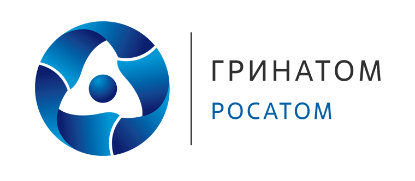 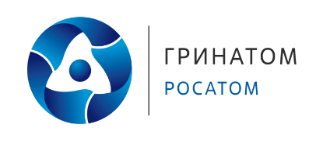 